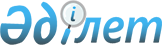 О проекте Закона Республики Казахстан "О внесении дополнений в некоторые законодательные акты Республики Казахстан по вопросу обеспечения деятельности Уполномоченного по правам человека"Постановление Правительства Республики Казахстан от 6 декабря 2005 года N 1201

      Правительство Республики Казахстан  ПОСТАНОВЛЯЕТ: 

      внести на рассмотрение Мажилиса Парламента Республики Казахстан проект Закона Республики Казахстан "О внесении дополнений в некоторые законодательные акты Республики Казахстан по вопросу обеспечения деятельности Уполномоченного по правам человека".        Премьер-Министр 

      Республики Казахстан Проект  

      ЗАКОН РЕСПУБЛИКИ КАЗАХСТАН  О внесении дополнений в некоторые законодательные акты Республики Казахстан по вопросу обеспечения деятельности Уполномоченного по правам человека 

       Статья 1.  Внести дополнения в следующие законодательные акты Республики Казахстан: 

      1. В Уголовно-процессуальный  кодекс  Республики Казахстан от 13 декабря 1997 г., (Ведомости Парламента Республики Казахстан, 1997 г., N 23, ст. 335; 1998 г., N 23, ст. 416; 2000 г., N 3-4, ст. 66; N 6, ст. 141; 2001 г., N 8, ст. 53; N 15-16, ст. 239; N 17-18, ст. 245; N 21-22, ст. 281; 2002 г., N 4, ст. 32, 33; N 17, ст. 155; N 23-24, ст. 192; 2003 г., N 18, ст. 142; 2004 г., N 5, ст. 22; N 17, ст. 97; N 23, ст. 139; N 24, ст. 153, 154, 156; 2005 г., N 13, ст. 53):       1) статью 7 дополнить пунктом 39-1) следующего содержания: 

      "39-1) ходатайство Уполномоченного по правам человека - обращение о проверке вступившего в законную силу приговора суда или постановления суда к лицам, наделенным правом вносить представления, протесты в суд, полномочный рассматривать дела в порядке надзора.";       2) раздел 2 дополнить главой 10-1 следующего содержания: 

      "Глава 10-1 Уполномоченный по правам человека       Статья 88-1. Уполномоченный по правам человека       Уполномоченный по правам человека - должностное лицо, участвующее в судебном процессе, наделенное в пределах своей компетенции полномочиями принимать меры по восстановлению нарушенных прав и свобод человека и гражданина. Уполномоченный по правам человека при осуществлении своей деятельности независим и не может выступать на стороне защиты или обвинения.       Статья 88-2. Права Уполномоченного по правам человека       Уполномоченный по правам человека имеет право в пределах своей компетенции знакомиться с материалами дела, касающихся вопросов защиты нарушенных прав и свобод человека и гражданина, делать выписки из них, снимать копии; принимать участие в судебном рассмотрении дела; излагать суду свое устное мнение, а также представлять суду письменное мнение с целью защиты нарушенных прав и свобод человека и гражданина; знакомиться с протоколом судебного заседания и подавать на него письменные замечания в части содержания изложенного мнения; обращаться в суд или прокуратуру с ходатайством о проверке вступившего в законную силу приговора суда или постановления суда в установленном законодательством Республики Казахстан порядке. 

      Уполномоченный по правам человека, участвующий в судебном рассмотрении дела, должен добросовестно пользоваться всеми принадлежащими ему процессуальными правами и нести свои процессуальные обязанности, предусмотренные настоящим Кодексом.";       3) главу 40 дополнить статьей 319-1 следующего содержания:       "Статья 319-1. Участие Уполномоченного по правам человека 

                     в главном судебном разбирательстве       1. Уполномоченный по правам человека, не являющийся стороной в деле, имеет право по определению суда участвовать в судебном разбирательстве для изложения суду мнения по поводу рассматриваемого судом дела с целью, защиты нарушенных прав и свобод человека я гражданина. 

      В случаях, предусмотренных нормативными правовыми актами, Уполномоченный по правам человека может вступать в процесс по своей инициативе или по инициативе участвующих в деле лиц для реализации своих полномочий в судебном разбирательстве. 

      Уполномоченный по правам человека имеет право вступать в дело на любом, этапе судебного разбирательства, если требуется зашита нарушенных прав и свобод человека и гражданина. 

      2. Мнение Уполномоченного по правам человека по вопросу соблюдения прав и свобод человека и гражданина может быть представлено суду в устной или письменной форме. Мнение Уполномоченного по правам человека в письменной форме оглашается самим Уполномоченным по правам человека либо председательствующим в судебном заседаний до начала судебных прений. Мнение в устной форме оглашается Уполномоченным по правам человека в судебном заседании до начала судебных прений. 

      3. Участие Уполномоченного по правам. человека в судебном разбирательстве не влечет ограничения компетенции других государственных органов, осуществляющих защиту прав человека в соответствии с Конституцией и законодательством Республики Казахстан.";       4) статью 460: 

      дополнить частью 1-1 следующего содержания: 

      "1-1. Уполномоченный по правам человека вправе обращаться с ходатайством о проверке вступившего в законную силу приговора суда или постановления суда к лицам, наделенным правом вносить представления, протесты в суд, полномочный рассматривать дела в порядке надзора."; часть третью дополнить словами ", а также по ходатайству Уполномоченного по правам человека"; 

      в части 3-1 после слова "процесса" дополнить словами ", а также по ходатайству Уполномоченного по правам человека"; 

      часть четвертую дополнить абзацем следующего содержания: 

      "Уполномоченный по правам человека вправе отозвать свое ходатайство до рассмотрения дела в надзорной инстанции. Ходатайство Уполномоченного по правам человека вправе отозвать также лицо, в интересах которого оно подано.";       5) в заголовке и тексте статьи 463 после слов "жалоб", "жалобы", дополнить соответственно словами ", ходатайств", ", а также ходатайства Уполномоченного по правам человека";       6) заголовок и часть первую статьи 464 после слов "жалобы", "надзорной жалобы" дополнить соответственно словами ", ходатайства", ", а также ходатайства Уполномоченного по правам человека";       7) в статье 465: 

      заголовок дополнить словом ", ходатайства"; 

      часть первую после слова "материалами" дополнить словами "или ходатайством Уполномоченного по правам человека и приложенными к нему материалами"; 

      части третью, четвертую после слов "жалобы" дополнить соответственно словами ", ходатайства Уполномоченного по правам человека", ", а также автору ходатайства"; 

      часть пятую после слов "надзорные жалобы", "лиц", "жалоба", "жалобу" дополнить соответственно словами ", а Уполномоченным по правам человека поданы ходатайства", ", первичного ходатайства Уполномоченного по правам человека", ", а также ходатайство Уполномоченного по правам человека", ", а Уполномоченный по правам человека аналогичное ходатайство". 

      2. В Гражданский процессуальный  кодекс  Республики Казахстан от 13 июля 1999 г. (Ведомости Парламента Республики Казахстан, 1999 г., N 18, ст. 644; 2000 г:, N 3-4, ст. 66; N 10, ст. 244; 2001 г., N 8, ст. 52; N 15-16, ст. 239; N 21-22, ст. 281; N 24, ст. 338; 2002 г., N 17, ст. 155; 2003 г., N 10, ст. 49; N 14, ст. 109; N 15, ст. 138; 2004 г., N 5, ст. 25; N 11, ст. 97; N 23, ст. 140; N 24, ст. 153; 2005 г., N 5, ст. 5; N 13, ст. 67):       1) главу 17 дополнить статьями 176-1, 176-2 следующего содержания: 

      "Статья 176-1. Участие Уполномоченного по правам человека в судебном разбирательстве       1. Уполномоченный по правам человека, не являющийся стороной в деле, имеет право по определению суда участвовать в судебном разбирательстве для изложения суду мнения по поводу рассматриваемого судом дела с целью защиты нарушенных прав и свобод человека и гражданина по делам, где стороной является физическое лицо. 

      В случаях, предусмотренных нормативными правовыми актами, Уполномоченный по правам человека может вступать в процесс по своей инициативе или по инициативе участвующих в деле лиц для реализации своих полномочий в судебном разбирательстве. 

      Уполномоченный по правам человека имеет право вступать в дело на любом этапе судебного разбирательства, если требуется защита нарушенных прав и свобод человека и гражданина. 

      2. Мнение Уполномоченного по правам человека по вопросу соблюдения прав и свобод человека и гражданина может быть представлено суду в устной или письменной форме. Мнение Уполномоченного по правам человека в письменной форме оглашается самим Уполномоченным по правам человека либо председательствующим в судебном заседаний до начала судебных прений. Мнение в устной форме оглашается Уполномоченным по правам человека в судебном заседании до начала судебных прений. 

      3. Участие Уполномоченного по правам человека в судебном разбирательстве не влечет ограничения компетенции других государственных органов, осуществляющих защиту прав человека в соответствии с Конституцией и законодательством Республики Казахстан.       Статья 176-2. Права Уполномоченного по правам человека       Уполномоченный по правам человека имеет право в пределах своей компетенции знакомиться с материалами дела, касающихся вопросов защиты нарушенных или оспариваемых прав, свобод и охраняемых законом интересов человека и гражданина; принимать участие в судебном рассмотрении дела; излагать суду свое устное мнение, а также представлять суду письменное мнение с целью защиты нарушенных прав и свобод человека и гражданина; знакомиться с протоколом судебного заседания и подавать на него письменные замечания в части содержания изложенного мнения; обращаться в суд или прокуратуру с ходатайством о проверке вступившего в законную силу решения суда, определения или постановления суда в установленном законодательством Республики Казахстан порядке. 

      Уполномоченный по правам человека, участвующий в судебном рассмотрении дела, должен добросовестно пользоваться всеми принадлежащими ему процессуальными правами и нести свои процессуальные обязанности, предусмотренные настоящим Кодексом.";       2) статью 385: 

      дополнить частью 1-1 следующего содержания: 

      "1-1. Уполномоченный по правам человека вправе обращаться с ходатайством о проверке вступившего в законную силу решения суда, определения или постановления суда к лицам, наделенным правом вносить представления, протесты в суд, полномочный рассматривать дела в порядке надзора."; 

      часть третью после слов "первой настоящей статьи" дополнить словами ", а также по ходатайству Уполномоченного по правам человека"; 

      в части четвертой: 

      дополнить четвертым предложением следующего содержания: 

      "Уполномоченный по правам человека вправе отозвать свое ходатайство до рассмотрения дела в надзорной инстанции. Ходатайство Уполномоченного по правам человека вправе отозвать также лицо, в интересах которого оно подано."; 

      после слов "жалобы, протеста" дополнить словами ", ходатайства Уполномоченного по правам человека"; 

      в части 4-1 после слова "процесса" дополнить словами ", а также по ходатайству Уполномоченного по правам человека";       3) в заголовке и тексте статьи 393 после слов "жалоб", "жалобы", дополнить соответственно словами ", ходатайств", ", а также ходатайства Уполномоченного по правам человека";       4) заголовок и часть первую статьи 394 после слов "жалобы" дополнить соответственно словами ", ходатайства", ", а также ходатайства Уполномоченного по правам человека";       5) в статье 395: 

      заголовок дополнить словом ", ходатайства"; 

      часть первую после слова "материалами" дополнить словами "или ходатайством Уполномоченного по правам человека и приложенными к нему материалами"; 

      часть третью после слова "жалобы," дополнить словами "ходатайства Уполномоченного по правам человека,"; 

      часть четвертую после слова "жалобы" дополнить словами ", а также автору ходатайства"; 

      часть пятую после слов "надзорные жалобы", "лиц", "жалоба", "жалобу" дополнить соответственно словами ", а Уполномоченным по правам человека поданы ходатайства", ", первичного ходатайства Уполномоченного по правам человека", ", а также ходатайство Уполномоченного по правам человека", ", а Уполномоченный по правам человека аналогичное ходатайство". 

       Статья 2.  Настоящий Закон вводится в действие со дня официального опубликования.        Президент 

      Республики Казахстан 
					© 2012. РГП на ПХВ «Институт законодательства и правовой информации Республики Казахстан» Министерства юстиции Республики Казахстан
				